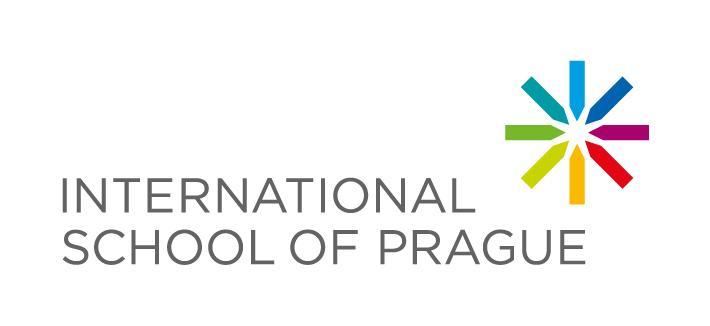 Special Payment Plan (SPP) Request FormI hereby request a Special Payment Plan allowing individual self-payers to pay Tuition & Fees in four (4) installments with specified due dates during the academic year.I understand that the Administrative Fee of CZK 25 000 per student will be added to the first installment and must be paid for this Plan to come into effect.  I also understand that all    one-off Fees (Administrative Fee, Newcomers’ Fee and Capital Assessment Fee) will be assessed as part of the first installment of my SPP.Finally, in requesting this SPP, I acknowledge that it does not supersede or replace any payment or other terms or conditions established in the Enrollment Agreement I have signed with the School.Date:Signature:Academic Year:Parent‘s Name:Parent’s Email, Telephone:Student’s Name, Grade:Student’s Name, Grade:Student’s Name, Grade:Student’s Name, Grade: